Оргкомитет по проведению публичных слушаний 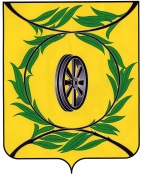 по проекту решения Собрания депутатов Карталинского муниципального района «О бюджете Карталинского муниципального районана 2015 год и  на плановый период 2016 и 2017 годов»ПРОТОКОЛ № 3 Проведения публичных слушаний по проекту решения Собрания депутатов Карталинского муниципального района «О бюджете Карталинского муниципального районана 2015 год и на плановый период 2016 и 2017 годов»г. Карталы                                                                                        25.11.2014 г. Время 15-00 местного времени актовый зал администрации Карталинского муниципального районаВсего присутствующих:  24 человекаСостав оргкомитета:Председатель оргкомитета: Горбачева Елена Ивановна – председатель Собрания депутатов Карталинского муниципального района.Секретарь оргкомитета: Сысоева Лариса Васильевна – главный специалист Собрания депутатов Карталинского муниципального района.Члены оргкомитета: Ишмухамедова Дина Калапашевна – начальник финансового управления Карталинского муниципального района.Регламент проведения публичных слушаний по проекту решения Собрания депутатов Карталинского муниципального района «О бюджете Карталинского муниципального районана 2015 год и на плановый период 2016 и 2017 годов»1. Регистрация участников публичных слушаний  (14-00 – 14-30).2. Начало проведения слушаний (15-00).                3. Ознакомление участников слушаний с Регламентом проведения слушаний (5 минут) (Горбачева Е. И.).4. Ознакомление (Председателем оргкомитета) о возможности изложения своей точки зрения, внесение замечаний и рекомендаций по обсуждаемому вопросу в соответствии с представленной подачей заявлений (5 минут).5. Основной доклад по проекту решения Собрания депутатов Карталинского муниципального района «О бюджете Карталинского муниципального района на 2015 год и на плановый период 2016 и 2017 годов» (Ишмухамедова Д. К.) –  начальник финансового управления Карталинского муниципального района (10 минут).6. Заключение Контрольно-счетной палаты на проект решения Собрания депутатов Карталинского муниципального района «О бюджете Карталинского муниципального района на 2015 год и на плановый период 2016 и 2017 годов» (Синтяева Г. Г. – председатель Контрольно-счетной палаты Карталинского муниципального района (10 минут).7. Выступление жителей района по проекту Решения «О бюджете Карталинского муниципального района на 2015 год и на плановый период 2016 и 2017 годов», замечания, рекомендации по предварительно предъявленным заявлениям для выступления в слушаниях (5-10 минут).8. Подача участниками слушаний рекомендаций либо заключений по проекту Решения «О бюджете Карталинского муниципального района на 2015 год и на плановый период 2016 и 2017 годов».ПОВЕСТКА ДНЯПРОВЕДЕНИЯ ПУБЛИЧНЫХ СЛУШАНИЙ по проекту решения Собрания депутатов Карталинского муниципального района «О бюджете Карталинского муниципального района на 2015 год и на плановый период 2016 и 2017 годов»Обсуждение проекта Решения Собрания депутатов Карталинского муниципального района «О бюджете Карталинского муниципального района на 2015 год и на плановый период 2016 и 2017 годов».1. ВЫСТУПИЛА: Горбачева Е.И. –  председатель Собрания депутатов Карталинского муниципального района.О порядке проведения публичных слушаний и участии граждан в обсуждении проекта Решения «О бюджете Карталинского муниципального района на 2015 год и на плановый период 2016 и 2017 годов». 2. ВЫСТУПИЛА: Ишмухамедова Д. К. – начальник финансового управления Карталинского муниципального района по проекту решения Собрания депутатов Карталинского муниципального района «О бюджете Карталинского муниципального района на 2015 год и на плановый период 2016 и 2017 годов». Основные характеристики местного бюджета на 2015 год:прогнозируемый общий объем доходов местного бюджета в сумме 980636,2 тыс. рублей, в том числе безвозмездные поступления от других бюджетов бюджетной системы Российской Федерации в сумме 644308,2 тыс. рублей;общий объем расходов местного бюджета в сумме 980636,2 тыс. рублей.Утвердить основные характеристики местного бюджета на плановый период 2016 и 2017 годов:прогнозируемый общий объем доходов местного бюджета на 2016 год в сумме 967958,7 тыс. рублей, в том числе безвозмездные поступления от других бюджетов бюджетной системы Российской Федерации в сумме 608146,7 тыс. рублей, и на 2017 год в сумме 997436,2 тыс. рублей, в том числе безвозмездные поступления от других бюджетов бюджетной системы Российской Федерации в сумме 617708,2 тыс. рублей;общий объем расходов местного бюджета на 2016 год в сумме 967958,7 тыс. рублей, в том числе условно утвержденные расходы в сумме 9005,0 тыс. рублей, и на 2017 год в сумме 997436,2 тыс. рублей, в том числе условно утвержденные расходы в сумме 19100,0 тыс. рублей.Утвердить нормативы распределения доходов между бюджетом муниципального района и бюджетами поселений на 2015 год и на плановый период 2016 и 2017 годов согласно приложению 1.Утвердить перечень главных администраторов доходов местного бюджета согласно приложению 2.Утвердить перечень главных администраторов источников финансирования дефицита местного бюджета согласно приложению 3.Реструктуризация кредиторской задолженности юридических лиц перед местным бюджетом по налогам и сборам, пеням и штрафам, а также списание пеней и штрафов в случае досрочного погашения реструктурированной задолженности по налогам и сборам проводятся только при условии принятия решения о реструктуризации кредиторской задолженности соответствующих юридических лиц по налогам и сборам, а также задолженности по начисленным пеням и штрафам перед федеральным и областным бюджетом.Утвердить общий объем бюджетных ассигнований на исполнение публичных нормативных обязательств на 2015 год в сумме 1153,3 тыс. рублей, на 2016 год в сумме 1153,3 тыс. рублей и на 2017 год в сумме 1153,3 тыс. рублей.Утвердить:1)	распределение бюджетных ассигнований по разделам, подразделам, целевым статьям и группам видов расходов классификации расходов бюджетов бюджетной системы Российской Федерации (далее - классификация расходов бюджетов) на 2015 год согласно приложению 4, на плановый период 2016 и 2017 годов согласно приложению 5;2)	ведомственную структуру расходов местного бюджета на 2015 год согласно приложению 6, на плановый период 2016 и 2017 годов согласно приложению 7.Утвердить:1)	распределение бюджетных ассигнований по разделам, подразделам, целевым статьям и группам видов расходов классификации расходов бюджетов бюджетной системы Российской Федерации (далее - классификация расходов бюджетов) на 2015 год согласно приложению 4, на плановый период 2016 и 2017 годов согласно приложению 5;2)	ведомственную структуру расходов местного бюджета на 2015 год согласно приложению 6, на плановый период 2016 и 2017 годов согласно приложению 7.Установить в соответствии с пунктом 3 статьи 32 Положения «О бюджетном процессе в Карталинском муниципальном районе» следующие основания для внесения в 2015 году изменений в показатели сводной бюджетной росписи местного бюджета, связанные с особенностями исполнения местного бюджета и (или) перераспределения бюджетных ассигнований между главными распорядителями бюджетных средств:1)	изменение бюджетной классификации Российской Федерации, в том числе для отражения межбюджетных трансфертов;2)	перераспределение главой района бюджетных ассигнований, предусмотренных по разделам «Общегосударственные вопросы», «Национальная экономика», «Жилищно-коммунальное хозяйство», «Охрана окружающей среды», «Образование», «Культура и кинематография», «Здравоохранение», «Социальная политика», «Физическая культура и спорт», между кодами классификации расходов бюджетов;3)	принятие решений об утверждении муниципальных программ, о внесении изменений в муниципальные программы;4)	использование межбюджетных трансфертов (за исключением дотации на выравнивание бюджетной обеспеченности), в том числе полученных до 1 января 2015 года;5)	в случае поступления в доход местного бюджета средств, полученных муниципальными казенными учреждениями в качестве добровольных пожертвований;6)	в случае поступления в доход местного бюджета средств, полученных муниципальными казенными учреждениями в качестве возмещения ущерба при возникновении страховых случаев.Доведение лимитов бюджетных обязательств на 2015 год на предоставление субсидий муниципальным бюджетным учреждениям на финансовое обеспечение выполнения ими муниципальных заданий осуществляется ежеквартально в размере одной четвертой годового объема указанных субсидий. Доведение лимитов бюджетных обязательств на 2015 год осуществляется в соответствии с распоряжениями администрации района:на предоставление субсидий муниципальным бюджетным учреждениям на финансовое обеспечение выполнения ими муниципальных заданий свыше одной четвертой годового объема указанных субсидий в квартал и на иные цели;по иным направлениям расходов, не указанным в пунктах 1 - 9 настоящей части.Доведение лимитов бюджетных обязательств на 2015 год и финансирование в 2015 году за счет межбюджетных трансфертов, полученных из областного бюджета и бюджетов поселений осуществляется в пределах доведенных лимитов бюджетных обязательств и фактического финансирования.Общий объем межбюджетных трансфертов, предоставляемых бюджетам поселений из местного бюджета, в 2015 году в сумме 50390,0 тыс. рублей, в 2016 году в сумме 18626,0 тыс. рублей, в 2017 году в сумме 18573,5 тыс. рублей.Объем дотаций на выравнивание бюджетной обеспеченности поселений на 2015 год в сумме 31299,5 тыс. рублей, на 2016 год в сумме 17456,5 тыс. рублей и на 2017 год в сумме 17456,5 тыс. рублей.Объем дотаций на поддержку мер по обеспечению сбалансированности местных бюджетов на 2015 год в сумме 17935,5 тыс. рублей.3. ВЫСТУПИЛА: Синтяева Г. Г. - председатель Контрольно-счетной палаты Карталинского муниципального района о заключении Контрольно-счетной палаты на проект решения Собрания депутатов Карталинского муниципального района «О бюджете Карталинского муниципального района на 2015 год и на плановый период 2016 и 2017 годов».Проект решения Собрания депутатов Карталинского муниципального района «О бюджете Карталинского муниципального района на 2015 год и на плановый период 2016 и 2017 годов» сформирован на основании прогноза социально-экономического развития Карталинского муниципального района на 2015 год и на плановый период 2016 и 2017годов; материалов финансового управления Карталинского муниципального района, главных администраторов доходов бюджета.В целях проведения экспертизы Проект представлен в срок, установленный статьями 22, 23 Положения о бюджетном процессе в Карталинском муниципальном районе, утвержденным Решением Собрания депутатов Карталинского муниципального района от 02.07.2010года №39 (с изменениями и дополнениями), сформирован с учетом первоочередных задач и приоритетов, определенных основными направлениями бюджетной и налоговой политики.Проект и перечень документов к нему представлены на рассмотрение Собрания депутатов Карталинского муниципального района в сроки, предусмотренные статьями 184.2 и 185.1 Бюджетного Кодекса РФ, статьей 22 Положения «О бюджетном процессе в Карталинском муниципальном районе».При составлении Проекта бюджета на 2015 год и на плановый период 2016 и 2017 годов соблюдены требования пункта 3 статьи 184.1 Бюджетного Кодекса, статьи 21 Положения о бюджетном процессе Карталинского муниципального района.В Проекте содержатся:- перечень главных администраторов доходов местного бюджета;- перечень главных администраторов источников финансирования дефицита местного бюджета;- распределение бюджетных ассигнований по разделам, подразделам, целевым статьям и группам видов расходов классификации расходов бюджетов на 2015 год и на плановый период 2016 и 2017 годов;- ведомственная структура расходов бюджета на 2015 год и на плановый период 2016 и 2017 годов;- общий объем бюджетных ассигнований, направляемых на исполнение публичных нормативных обязательств на 2015год 2017годы;- объем межбюджетных трансфертов, предоставляемых бюджетам поселений в 2015году, в 2016 году и в 2017 году;- общий объем условно утверждаемых расходов на 2016год и на 2017год; - источники внутреннего финансирования дефицита бюджета на 2015год;В соответствии с требованиями статьи 184.2 Бюджетного Кодекса  и статьи 22 Положения «О бюджетном процессе в Карталинском муниципальном районе»  представлены:-  основные направления бюджетной и налоговой политики Карталинского муниципального района на 2015-2017годы; - предварительные итоги социально-экономического развития Карталинского муниципального района за истекший период текущего финансового года и ожидаемые итоги социально-экономического развития района за текущий финансовый год;-   прогноз социально-экономического развития района на 2015год и на плановый период 2016 и 2017годов;- прогноз основных характеристик консолидированного бюджета Карталинского муниципального района на 2015 год и на плановый период 2016 и 2017 годов;-   пояснительная записка к проекту районного бюджета;-   методики и расчеты распределения межбюджетных трансфертов;- оценка ожидаемого исполнения районного бюджета за текущий финансовый год;- проект программы муниципальных гарантий на 2015год и проекты программ муниципальных гарантий на плановый период 2016 и 2017 годов;-  проект программы муниципальных внутренних заимствований на 2015год и проекты программ муниципальных внутренних заимствований на плановый период 2016 и 2017 годов;- реестр расходных обязательств к проекту бюджета на 2015год и на плановый период 2016 и 2017годов.В 2015 году и на плановый период 2016 и 2017 годов районный бюджет планируется бездефицитным. Рассмотрев представленный проект решения «О бюджете Карталинского муниципального района на 2015 год и на плановый период 2016 и 2017 годов», Контрольно-счетная палата Карталинского муниципального района рекомендует: 1. Главе Карталинского муниципального района:1) продолжить работу по обеспечению сокращения задолженности по налогам, сборам и иным обязательным платежам в бюджет района;2) принять меры по повышению эффективности использования имущества, находящегося в муниципальной собственности и соответственно по увеличению поступлений в местный бюджет от его продажи или аренды;3) в целях оптимизации расходов местного бюджета принять необходимые меры по внедрению контрактной системы в сфере закупок для муниципальных нужд;4) обеспечить соблюдение соглашений, заключенных с Министерством финансов Челябинской области, о мерах по повышению эффективности использования бюджетных средств и увеличению налоговых и неналоговых доходов местного бюджета.2. Главным распорядителям средств районного бюджета:1) обеспечить повышение эффективности использования бюджетных средств и качества оказываемых муниципальными  учреждениями муниципальных услуг;2) продолжить реализацию мероприятий по снижению объема потребляемых коммунальных услуг;3) не допускать образования кредиторской задолженности по расходным обязательствам местных бюджетов,4)  не допускать принятия бюджетных обязательств сверх утвержденных лимитов;5) обеспечить режим экономии и оптимизации бюджетных расходов. 3. Администраторам доходов бюджета района:1) администраторам доходов бюджета района продолжить работу по эффективному управлению муниципальной собственностью;2) повысить уровень собираемости администрируемых доходов в местный бюджет и продолжить работу по привлечению резервов увеличения их поступлений.Выступлений жителей района не было.В соответствии с Положением  «О  проведении публичных слушаний в Карталинском муниципальном районе» (утверждено Решением Собрания депутатов Карталинского муниципального района № 51 от 27.04.2006г.), жителям проживающим на территории Карталинского муниципального района было предложено принять участие в обсуждении проекта решения Собрания депутатов Карталинского муниципального района «О бюджете Карталинского муниципального района на 2015 год и на плановый период 2016 и 2017 годов». В газете «Карталинская новь» был опубликованы проект решения «О бюджете Карталинского муниципального района на 2015 год и на плановый период 2016 и 2017 годов», порядок учета предложений граждан, порядок участия граждан в обсуждении проекта решения.К началу проведения публичных слушаний, заявлений от жителей о внесении дополнений либо изменений в предложенный проект Решения не поступило.В результате обсуждения проекта Решения «О бюджете Карталинского муниципального района на 2015 год и на плановый период 2016 и 2017 годов», участниками публичных слушаний, присутствующими на обсуждении данного проекта решения,Собранию депутатов Карталинского муниципального районаРЕКОМЕНДОВАНО:1. Рассмотреть проект решения Собрания депутатов Карталинского муниципального района «О бюджете Карталинского муниципального района на 2015 год и на плановый период 2016 и 2017 годов» и принять указанный проект решения. 4. ВЫСТУПИЛ: Председатель Собрания депутатов Карталинского муниципального района Горбачева Е.И., председатель оргкомитета по проведению публичных слушаний по обсуждению проекта Решения ««О бюджете Карталинского муниципального района на 2015 год и на плановый период 2016 и 2017 годов» –  предлагаю  проголосовать за данные рекомендации.ГОЛОСОВАЛИ: Присутствие – 24                                Вид голосования: открытое                                Решение принимается: большинством от числа                                                                                                  присутствующих                                За – 24. Против – 0. Воздержались – 0.РЕШЕНИЕ: ПРИНЯТЬ РЕКОМЕНДАЦИИ  ЕДИНОГЛАСНО (24)Повестка дня исчерпана. Председатель оргкомитета по  проведению публичных слушаний по обсуждению проекта Решения «О бюджете Карталинского муниципального района на 2015 год и на  плановый период 2016 и 2017 годов»                                                              ___________________ Горбачева Е. И.Секретарь                                            ___________________ Сысоева Л.В.   